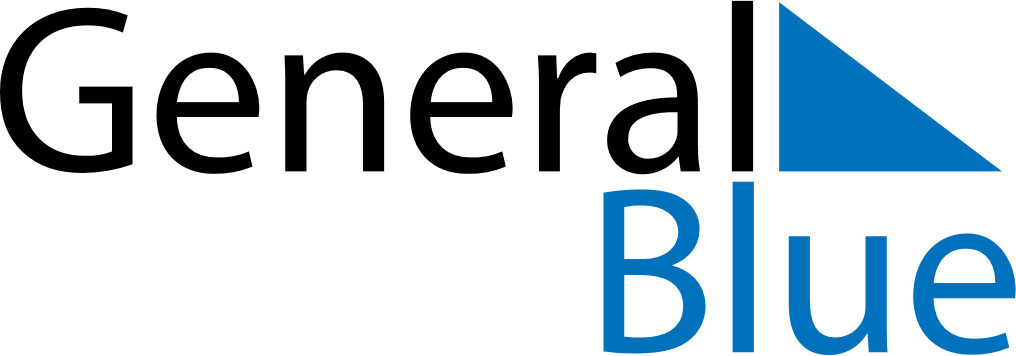 Weekly CalendarAugust 30, 2027 - September 5, 2027Weekly CalendarAugust 30, 2027 - September 5, 2027Weekly CalendarAugust 30, 2027 - September 5, 2027Weekly CalendarAugust 30, 2027 - September 5, 2027Weekly CalendarAugust 30, 2027 - September 5, 2027Weekly CalendarAugust 30, 2027 - September 5, 2027MONDAYAug 30TUESDAYAug 31WEDNESDAYSep 01THURSDAYSep 02FRIDAYSep 03SATURDAYSep 04SUNDAYSep 05